第一单元小结　　一、字词盘点1.字(1)难读的字疏(shū)　附(fù)　捣(dǎo)　谐(xié)藉(jiè)　绮(qǐ)(2)难写的字疏:右上偏旁不是“亡”,注意末笔的点。蜓:右边偏旁注意是“廷”,要和“延”区分开。赖:左边是“束”,中间是扁口。剥:左下偏旁竖钩左右分别是两笔。序:广字框里面是“予”,不能加撇笔写成“矛”。藉:左下偏旁不是“丰”,要加上左边撇和右边的点笔。霸:“革”的长横笔要变成提,雨字头略扁。鹰:广字框下面有两个“亻”。(3)多音字剥　扎　藉切　和　旋2.词(1)必须掌握的词屋檐　构成　装饰　凤仙　顺序　华丽　独特照例　率领　觅食　踏步　倘若　天高地阔和谐　催眠曲　甜蜜　梦乡　慰藉　扫荡威力　锐利　河滩　帐子　闪烁　奇幻　黑影蝙蝠　霸气　猫头鹰　复杂(2)近义词疏~稀　四时~四季　田园~田野　惟有~只有低小~矮小　装饰~装扮　朴素~朴实华丽~华美　独特~奇特　率领~带领和谐~融洽　辛苦~辛劳　照例~照旧关闭~封闭　慰藉~安慰　猛厉~猛烈扫荡~横扫　锐利~锋利　奇幻~奇异发明~发现　真切~真实　阔达~开阔确实~实在　闪闪烁烁~隐隐约约霸气十足~盛气凌人　明洁~明净　绮丽~秀丽回旋~回荡　应和~响应　纤细~细微沉醉~沉迷(3)反义词疏➝密　深➝浅　无处➝到处　肥➝瘦低小➝高大　可爱➝讨厌　朴素➝华丽独特➝普通　辛苦➝安逸　吃惊➝镇定傍晚➝清晨　慰藉➝打击　猛厉➝温柔扫荡➝保护　锐利➝迟钝　真切➝虚浮阔达➝狭隘　复杂➝容易　闪闪烁烁➝清清楚楚明洁➝暗淡　绮丽➝朴素　纤细➝粗壮　沉醉➝觉醒(4)词语归类①AABB式词语:闪闪烁烁　甜甜蜜蜜　如雾如烟类似的词语:方方正正　清清楚楚　欢欢喜喜　工工整整②含有数字的词语:霸气十足类似的词语:一清二白　成千上万　百发百中　横七竖八③含有反义词的词语:天高地阔类似的词语:大同小异　古往今来　前思后想　惊天动地④形容霸道的词语:霸气十足类似的词语:飞扬跋扈　横行霸道　强词夺理　蛮不讲理⑤量词:一道装饰　一对石狮子　两根旗杆　一株花　一派风光　一片浓荫　一场春雨　一只母鸡　一条小河　一幅风景画　一道风景　一排木板窗　一块玻璃　一条黑影　一朵红莲　一片花瓣⑥动词:追黄蝶　织鸡笼　攀上棚架　投下浓荫　耸着尾巴　绘成风景画　扫荡世界　掠过黑影　裹着白云　抖落花瓣⑦修饰词:长长的藤　绿绿的叶　别有风趣的装饰独特的农家风光　绿绿的浓荫　自然和谐的风景画　独特迷人的风景　小小的天窗　闪闪烁烁的星星　奇幻的云彩　绮丽的朝霞　忽大忽小的水声　纤细的低语　大踏步地走来走去二、佳句积累1.拟人句(1)几场春雨过后,到那里走走,常常会看见许多鲜嫩的笋,成群地从土里探出头来。这句话描写了雨后春笋萌发的情景,“成群”写出了笋很多。(2)那纤细的低语,是在和刚刚从雪被里伸出头来的麦苗谈心。这句话体现了桃花水的多情。2.比喻句是什么声音,像一串小铃铛,轻轻地走过村边?是什么光芒,像一匹明洁的丝绸,映照着蓝天?这句话把“声音”比作“小铃铛”,把“光芒”比作“明洁的丝绸”,字里行间流露出作者对这种事物的喜爱之情。3.含有关联词的句子乡下人家,不论什么时候,不论什么季节,都有一道独特、迷人的风景。仿写:不论你的语言,不论你的肤色,只要生活在同一个地球上,我们就都是亲密无间的朋友。4.重点句你会从那小玻璃上面的一粒星,一朵云,想象到无数闪闪烁烁可爱的星,无数像山似的马似的,巨人似的奇幻的云彩;你会从那小玻璃上面掠过一条黑影,想象到这也许是灰色的蝙蝠,也许是会唱歌的夜莺,也许是霸气十足的猫头鹰,……总之,夜的美丽神奇,立刻会在你的想象中展开。这句话运用比喻、排比的修辞手法,写孩子们透过天窗看到的景物产生的一系列丰富的想象,赞美天窗激发了孩子们的想象。5.含义深刻的句子因为活泼会想的孩子们知道怎样从“无”中看出“有”,从“虚”中看出“实”,比任何他看到的都更真切,更阔达,更复杂,更确实!这是全文的中心句。活泼会想的孩子们能从“无”中看出“有”,从“虚”中看出“实”。四个“更”字,让我们知道天窗不仅给孩子们带来无穷的乐趣和慰藉,还能引发孩子们对于外界的好奇心。三、考试热点1.按课文内容填空考点提示这一单元出现的好词好句很多,描写了许多美好的画面,经常以按课文内容填空的形式考查句子的积累。2.深刻含义的句子考点提示《天窗》一文中有一些含义深刻的句子,经常会以问答形式、阅读形式考查。考试点睛　　在文中寻找关键句是考试中的一个常考考点,常见的考查形式:以问答、画线等形式找关键句。

　　
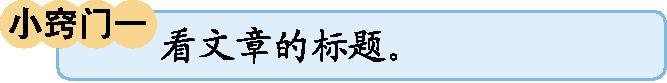 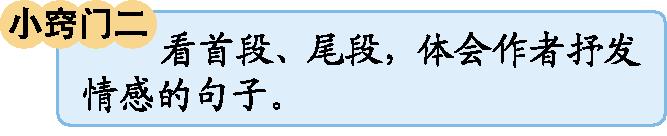 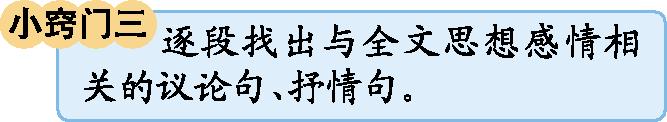 3.修辞手法考点提示修辞是各年级学习的重点,排比、比喻、拟人等修辞手法在景物描写中是经常出现的,经常会以仿写、补充句子等方式考查。考试点睛　　比喻的修辞手法是考试中一个常考的知识点。常见的考查形式:①辨别比喻句。②找出本体和喻体。③仿写。

　　
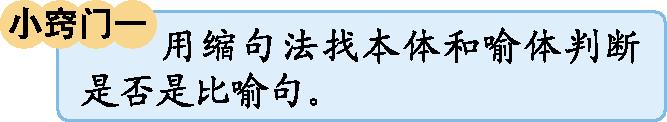 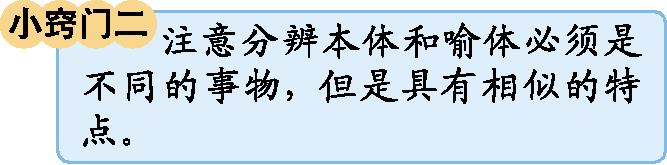 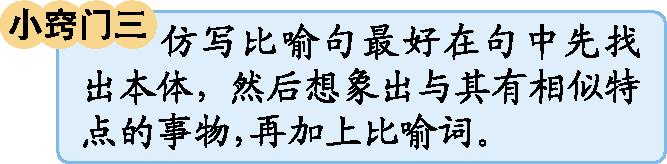 4.习作考点提示本单元的口语交际要求转述别人的话,我们要掌握转述的基本知识和技巧。习作是写带给你快乐的地方,值得回忆的乐园,注意要写出这个乐园带给你什么,你的感受是什么。四、“1+X”阅读推荐篇目:李汉荣《山中访友》　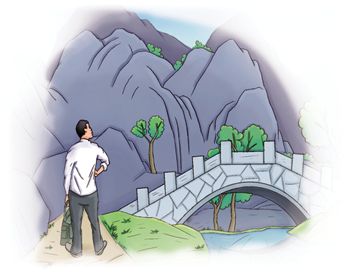 推荐理由:《山中访友》是一篇构思新奇、富有想象力、充满童心和好奇心的抒情散文。作者带着满怀的好心情走进山林,探访“山中的朋友”,与“朋友们”互诉心声,营造了一个如诗如画的童话世界。作者独自到山野林间的一天游历,所见之景都有许多新奇的色彩,表达了作者对大自然的热爱之情。阅读方法:边读边悟作者在山中访友时的情感,了解作者按顺序描写的山中风景,抓住语言的艺术特色,深刻体会作者对山中老朋友的深厚情谊。